Освітньо-професійна програма: Автомобільний транспорт, Транспортні технології (на автомобільному транспорті)Спеціальність: 274  Автомобільний транспорт, 275 Транспортні технології (на автомобільному транспорті)Галузь знань: 27 Транспорт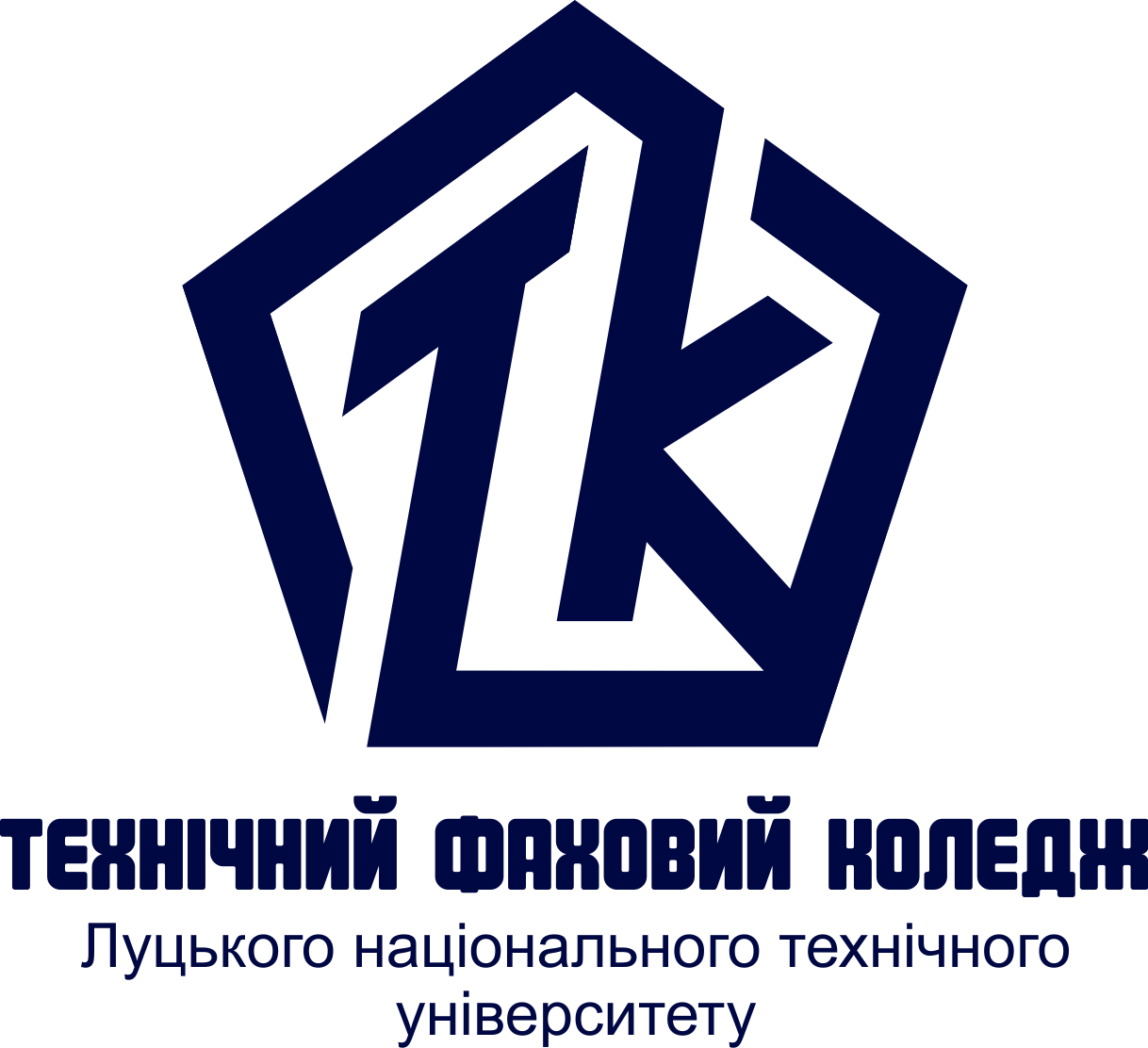 СИЛАБУС НАВЧАЛЬНОЇ ДИСЦИПЛІНИТРАНСПОРТНІ ЗАСОБИ З ЕЛЕКТРИЧНИМ ПРИВОДОМРівень освітиФахова передвища освітаОсвітньо-професійний /освітній ступіньФаховий молодший бакалаврСтатус навчальної дисципліниВибіркова професійної підготовкиОбсяг дисципліни (кредити ЄКТС/ загальнакількість годин)5 кредитів ЄКТС/ 150 годинЦиклова комісіяЦиклова комісія автомобільного транспортуМова викладанняУкраїнськаМета навчальної дисципліниНавчальна дисципліна «Транспортні засоби з електричним приводом» забезпечує формування у фахівців комплексу професійних знань щодо шляхів підвищення ефективності використання автомобільних засобів з електричним приводом  в Україні.Предмет і завдання дисципліниПредметом вивчення навчальної дисципліни «Транспортні засоби з електричним приводом» є конструкція, особливості експлуатації, техніко-економічні характеристики транспортних засобів з електричним приводом, а також розгляд питань, пов’язаних з їх інфрастурктурою.Основними завданнями вивчення дисципліни є ознайомити здобувачів освіти із особливості конструкції, розрахунком гібридних і електричних КТЗ, схемами, алгоритмами роботи електронних систем керування, отримання студентами базових знань сучасного стану і основних перспективних напрямків розвитку гібридних і електричних КТЗ та інфраструктури обслуговування з метою організації процесу експлуатації гібридних і електричних КТЗ у підприємствах автомобільного транспорту та дослідження властивостей гібридних і електричних КТЗ.Форма підсумкового контролюДиференційований залікЗміст дисципліниТема 1. Гібридні КТЗ. Тема 2. Алгоритм роботи електронних систем ГСУ.Тема 3. Особливості конструкції КТЗ з ГСУ.  Тема 4. Електричні КТЗ. Тема 5. Джерела енергії  Тема 6. Алгоритм роботи електронних систем електромобіля. Тема 7. Перспективи розвиткуТема 8. Інфраструктура для транспортних засобів з електричним приводом.Рекомендована література1.Смирнов О.П., Сєріков С.А., Двадненко В.Я. Синергетичний автомобіль. Теорія і практика /]. - Харків: ХНАДУ, 2011.- 236 с. ISBN 978-966-303-332-7. 2.Гібридні автомобілі / [Бажинов О.В., Смирнов О.П.,Сєріков С.А. та ін.]. - Х.: ХНАДУ, 2008. - 327 с.3.Строганов, В.И. Математическое моделирование основных компонентов силовых установок электромобилей и автомобилей с КЭУ: учеб. пособие / В.И. Строганов, К.М. Сидоров. – М.: МАДИ, 2015. – 100 с.4.Ютт, В.Е. Электромобили и автомобили с комбинированной энергоустановкой. Расчет скоростных характеристик: учеб. пособие / В.Е. Ютт, В.И. Строганов. – М.: МАДИ, 2016. – 108 с. 5.Ютт, В.Е. Перспективные направления развития зарядных станций для элекромобилей / В.Е. Ютт, Б.К. Оспанбеков // Электротехника и электрооборудование транспорта. – 2013. – № 2. 6.Коровин, Н.В. Топливные элементы и электрохимические энергоустанов-ки / Н.В. Коровин. – М.: Изд-во МЭИ, 2005. – 280 с. 7.Sharp разработала концентрирующий фотоэлемент с КПД 44,4%. – Режим достпа: http://www.tycoon.by/page/sharp-razrabotala-koncentriruyuschii-fotoelement-s-kpd-4448. Bogdan Ovidiu Varga, • Florin Mariasiu, Dan Moldovanu, • Calin IclodeanElectric and Plug-In Hybrid Vehicles. Advanced Simulation Methodologies,  - 525 з. ISSN 1865-3537 (electronic),9. Denton T. Electric and Hybrid Vehicles,- London: Routledge, 2016. — 207 p.10. Stone Richard, Ball Jeffrey K. Automotive Engineering Fundamentals,- SAE International, 2004. — 612 p. — ISBN 0-7680-0987-1.Види занять, методи  і форми навчанняФорми організації освітнього процесу: лекції, практичні заняття,  семінари, дослідницькі роботи, самостійна робота, консультації з викладачами, участь у наукових конференціях, екскурсії, дистанційне навчання.Освітні технології: традиційні, інтерактивні, інформаційно-комунікативні, проектного навчання.ПререквізитиБазові знання в сфері автомобільного транспорту.ПостреквізитиОрганізація та управління на підприємствах автомобільного транспорту, Технічна експлуатація автомобілів, Технологій ремонту автомобілівКритерії оцінюванняКритерії оцінювання:Оцінка «відмінно» виставляється, якщо здобувач освіти у повному обсязі володіє навчальним матеріалом, вільно, самостійно й аргументовано його викладає, глибоко та всебічно розкриває зміст теоретичних запитань та практичних завдань, використовуючи при цьому обов’язкову та додаткову літературу,вільно послуговується науковою термінологією, розв’язує задачі стандартним або оригінальним способом, наводить аргументи на підтвердження власних думок, здійснює аналіз та робить висновки.Оцінка «добре» виставляється, якщо здобувач освіти достатньо повно володіє навчальним матеріалом, обґрунтовано його викладає, в основному розкриває зміст теоретичних запитань та практичних завдань, використовуючи при цьому обов’язкову літературу, розв’язує задачі стандартним способом, послуговується науковою термінологією, але при висвітленні деяких питань не вистачає достатньої глибини та аргументації, допускаються при цьому окремі неістотні неточності та незначні помилки.Оцінка «задовільно» виставляється, якщо здобувач освіти відтворює значну частину навчального матеріалу, висвітлює його основний зміст, виявляє елементарні знання окремих положень, записує основні формули, рівняння, закони, однак нездатний до глибокого, всебічного аналізу, обґрунтування та аргументації, не користується необхідною літературою, допускає істотні неточності та помилки.Оцінка «незадовільно» виставляється, якщо здобувач освіти достатньо не володіє навчальним матеріалом, однак фрагментарно, поверхово (без аргументації й обґрунтування) викладає окремі питання навчальної дисципліни, не розкриває зміст теоретичних питань і практичних завдань.Політика курсуКурс передбачає індивідуальну та групову роботу.Усі завдання, передбачені програмою, мають бути виконані у встановлений термін.Якщо здобувач освіти відсутній з поважної причини, він/вона презентує виконані завдання під час консультації викладача.Під час роботи над індивідуальними завданнями та проектами не допустимо порушення академічної доброчесності.